ЧЕРНОПЕНСКИЙ  ВЕСТНИК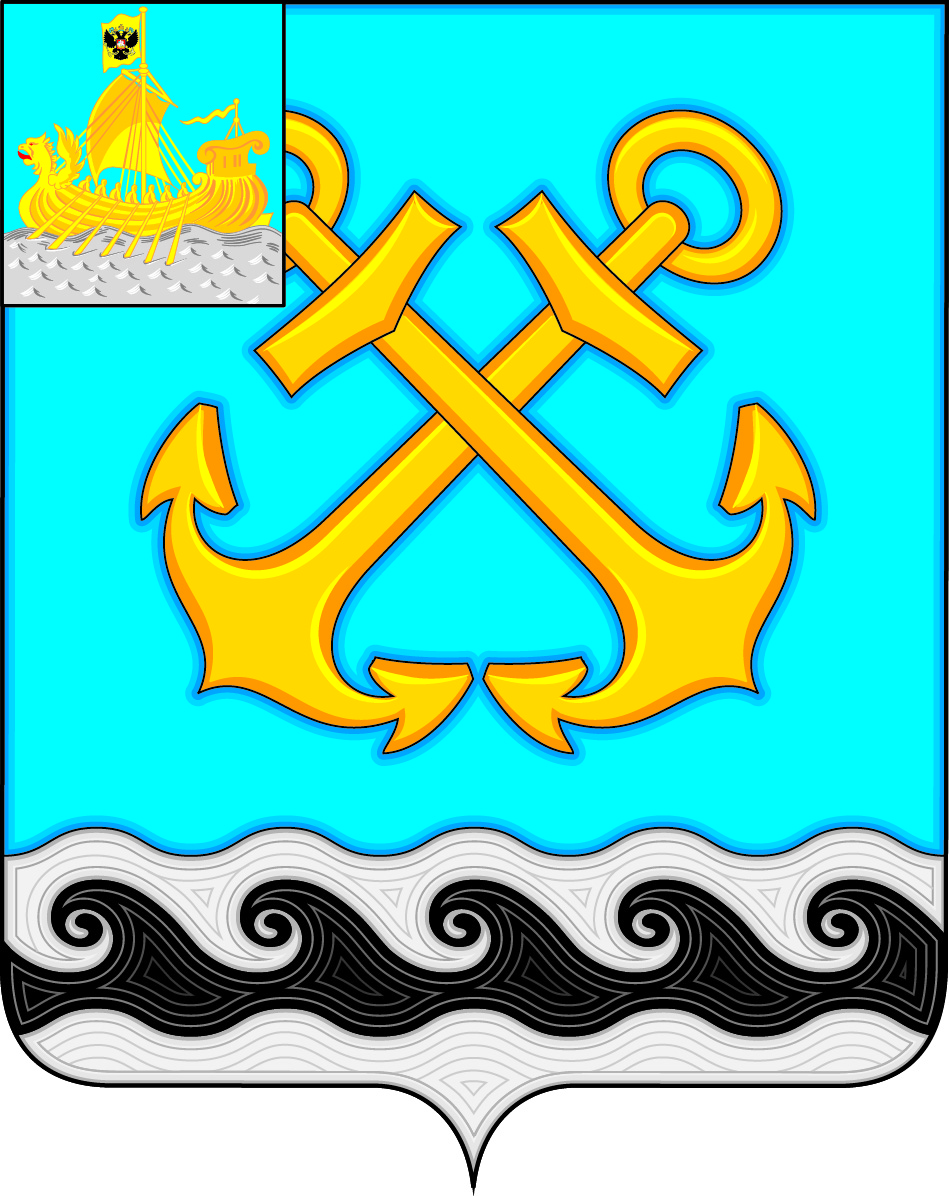 Информационный бюллетень Учредитель: Совет депутатов Чернопенского сельского поселения Костромского муниципального районаКостромской областиИнформационный бюллетеньвыходит с 30 ноября 2006 года                № 20        четверг  08 сентября 2022 года Сегодня в номере:Информация прокуратуры Костромской области о работе «горячей телефонной линии», посвященной вопросам соблюдения законодательства о выборах……………….…….……………………………………..…………………….стр.1Информация прокуратуры Костромской области о проведении проверки соблюдения прав жителей сельских населенных пунктов региона на обеспечение транспортной доступности, надлежащего состояния коммунальной инфраструктуры, объектов образования, здравоохранения…..…………..стр.1Информация прокуратуры Костромской области о работе «горячей телефонной линии», линия по вопросам соблюдения прав несовершеннолетних ……………….…….………………………….……………………..…………………….стр.2Об утверждении  Положения о порядке выявления бесхозяйного имущества и оформления его в муниципальную собственность Чернопенского сельского поселения Костромского муниципального района Костромской области (Решение Совета депутатов от 25.08.2022 г. № 30)…………….стр.3О рассмотрении проектов развития, предложенных инициативными группами(Решение Совета депутатов от 25.08.2022 г. № 31)…………….стр.10******07.09.2022 в период  с 10:00 до 12:00 в прокуратуре Костромской области будет работать «горячая телефонная линяя»,. В прокуратуре Костромской области звонки будут приниматься по телефону 8-4942-45-60-11. На вопросы ответит прокурор отдела по надзору за исполнением законов и законностью правовых актов прокуратуры Кочкина А.А.Также в прокуратуре Костромского района 07.09.2022 в период  с 10:00 до 12:00 будет работать «горячая телефонная линяя», посвященная вопросам соблюдения законодательства о выборах. На вопросы ответит помощник прокурора Костромского района Скородумова Е.А. по номеру телефона 8-4942-47-34-02.*******Органами прокуратуры Костромской области проводится проверка соблюдения прав жителей сельских населенных пунктов региона на обеспечение транспортной доступности, надлежащего состояния коммунальной инфраструктуры, объектов образования, здравоохранения, обращения с отходами.Жители могут сообщить о проблемах транспортного сообщения сельских населенных пунктов с районными центрами и иными населенными пунктами вследствие весенней распутицы, паводков и др., невозможности проезда в связи с бездорожьем автомобилей специальных служб (скорая медицинская помощь, пожарная служба), трудностях посещения детских садов, школ, больниц ввиду отдаленности нахождения населенного пункта и необеспечения круглогодичного содержания дорог, отсутствии необходимой коммунальной инфраструктуры, когда имеют место перебои с водоснабжением, в том числе питьевым, отоплением, вывозом отходов потребления, и другим проблемам жителей небольших населенных пунктов. Прием по указанным вопросам проводится заместителем прокурора Костромской области Матанцевым Павлом Владимировичем с 15 до 17 часов 12.09.2022.Жители региона в указанное время могут обратиться в прокуратуру Костромской области по адресу: Костромская область, г. Кострома, ул. Ленина, д.2, лично либо посредством видеосвязи при обращении в прокуратуру Костромского района. В это же время по аналогичным вопросам будет работать «горячая телефонная линия» прокуратуры Костромской области по телефону 8(4942) 45-60-11 и прокуратуры Костромского района по телефону 8 (4942) 45-47-32.******12 сентября 2022 года в период времени с 15:00 до 17.00 в прокуратуре Костромского района будет работать горячая телефонная линия по вопросам соблюдения прав несовершеннолетних в части:- доступности объектов образования на территории муниципального образования, - достаточности мест в дошкольных образовательных организациях,-технического состояния зданий образовательных организаций, - нормативного состояния дорог, пешеходных переходов на пути следования к образовательным организациям, - эксплуатации школьных автобусов, организации перевозки детей к месту учебы.На поступившие вопросы ответит помощник прокурора Голубева Екатерина Вячеславовна по телефону 45-47-32.КОСТРОМСКАЯ ОБЛАСТЬКОСТРОМСКОЙ МУНИЦИПАЛЬНЫЙ РАЙОНСОВЕТ ДЕПУТАТОВЧЕРНОПЕНСКОГО СЕЛЬСКОГО ПОСЕЛЕНИЯчетвертого созыва                                                       Р Е Ш Е Н И Е    25 августа   2022  года   №   30                                                         п. Сухоногово В соответствии с Гражданским кодексом Российской Федерации, Федеральным законом от 6 октября 2003 года № 131-ФЗ «Об общих принципах организации местного самоуправления в Российской Федерации», приказом Министерства экономического развития Российской Федерации от 10 декабря 2015 года № 931 «Об установлении порядка принятия на учет бесхозяйных недвижимых вещей», руководствуясь Уставом муниципального образования Чернопенское  сельское поселение Костромского муниципального района Костромской области,                                                           Совет    депутатов Чернопенского  сельского поселения  Костромского муниципального района Костромской области  четвертого созыва РЕШИЛ:1.  Утвердить прилагаемое Положение о порядке выявления бесхозяйного имущества и оформления его в муниципальную собственность Чернопенского сельского поселения Костромского муниципального района Костромской области.2. Признать утратившими силу:2.1. Решение Совета депутатов Чернопенского сельского поселения Костромского муниципального района  Костромской области от  28 января 2010      № 7  «Об утверждении Положения о порядке оформления бесхозяйного недвижимого имущества в муниципальную собственность муниципального образования Чернопенское сельское поселение»;2.2.   Решение Совета депутатов Чернопенского сельского поселения Костромского муниципального района  Костромской области от 27.03.2014 № 20 «О    внесении  изменений  в  Положение  о порядке  оформления бесхозяйного недвижимого имущества в муниципальную собственность, утвержденное решением Совета депутатов  Чернопенского сельского поселения от  28.01.2010 г. № 7»;2.3. Решение Совета депутатов Чернопенского сельского поселения Костромского муниципального района  Костромской области от 26  февраля 2015 года  № 12  «О    внесении  изменений  в  Положение  о порядке  оформления бесхозяйного недвижимого имущества в муниципальную собственность, утвержденное решением Совета депутатов  Чернопенского сельского поселения от  28.01.2010 г. № 7 (в редакции решения Совета депутатов от 27.03.2014 № 20)».  3. Настоящее решение вступает в силу со дня  его официального опубликования в информационном бюллетене «Чернопенский вестник».ПриложениеУТВЕРЖДЕНрешением   Совета депутатов Чернопенского сельского поселения от  25.08.2022 №  30Положение о порядке выявления бесхозяйного имущества и оформления его в муниципальную собственность Чернопенского сельского поселения Костромского муниципального района Костромской области1. Общие положения1.1. Настоящее Положение разработано в соответствии с Гражданским кодексом Российской Федерации, Федеральным законом от 6 октября  2003 года № 131-ФЗ «Об общих принципах организации местного самоуправления в Российской Федерации», приказом Министерства экономического развития Российской Федерации от 10 декабря 2015 года № 931 «Об установлении Порядка принятия на учет бесхозяйных недвижимых вещей», Уставом муниципального образования Чернопенское  сельское поселение Костромского муниципального района Костромской области.                       1.2. Настоящее Положение устанавливает порядок выявления и оформления права муниципальной собственности Чернопенское  сельское поселение Костромского муниципального района Костромской области (далее - муниципальная  собственность) на бесхозяйное имущество, расположенное на территории Чернопенского сельского поселения Костромского муниципального района Костромской области.1.3. Главными целями выявления бесхозяйных объектов недвижимого и движимого имущества и оформления права муниципальной собственности на них являются:а) вовлечение неиспользуемого имущества в гражданский оборот;б) предупреждение возникновения на территории муниципального образования чрезвычайных ситуаций, обеспечение нормальной и безопасной технической эксплуатации объектов;в) повышение эффективности использования имущества, находящегося на территории муниципального образования.1.4. Термины, используемые в настоящем Положении, применяются в значениях, определенных действующим законодательством Российской Федерации. 1.5. Принятие на учет бесхозяйных объектов недвижимого имущества осуществляет территориальный орган федерального органа исполнительной власти в области государственного кадастрового учета и государственной регистрации прав (далее – орган регистрации прав).Все бесхозяйные объекты недвижимого имущества, выявленные на территории Чернопенского сельского поселения Костромского муниципального района Костромской области подлежат постановке на             учет в органе регистрации прав.1.6. Организацию работы по постановке на учет бесхозяйного недвижимого, движимого имущества, а также найденного и расположенного на территории Чернопенского сельского поселения Костромского муниципального района Костромской области,  в том числе сбор необходимых документов осуществляет администрация Чернопенского сельского поселения Костромского муниципального района Костромской области (далее – уполномоченный орган)      в соответствии с настоящим Положением.2. Порядок выявления бесхозяйных объектов недвижимого имущества2.1. Бесхозяйные объекты недвижимого имущества выявляются в результате проведения инвентаризации, в том числе при проведении ремонтных работ на объектах инженерной инфраструктуры Чернопенского сельского поселения Костромского муниципального района Костромской области, на основании обращений юридических, физических лиц об обнаруженных на территории Чернопенского сельского поселения Костромского муниципального района Костромской области объектах недвижимого имущества, имеющего признаки бесхозяйного, заявлений собственников об отказе от права собственности на объекты недвижимого имущества, а также иными способами.2.2. В целях выявления бесхозяйных объектов недвижимого имущества уполномоченный орган осуществляет взаимодействие с территориальными органами федеральных органов исполнительной власти Российской Федерации, органами исполнительной власти субъекта Российской Федерации, органами местного самоуправления, юридическими лицами, физическими лицами.2.3. В случае, если объект недвижимого имущества не имеет собственника или его собственник неизвестен, уполномоченный орган запрашивает:документы, подтверждающие, что объект недвижимого имущества не учтен в реестрах федерального имущества, государственного имущества субъекта Российской Федерации и муниципального имущества, выданные органами учета государственного и муниципального имущества;документ, подтверждающий, что право собственности на объект недвижимого имущества не было зарегистрировано соответствующими государственными органами (организациями), осуществлявшими регистрацию прав на недвижимое имущество до введения в действие Федерального закона от 21.07.1997 № 122-ФЗ «О государственной регистрации прав на недвижимое имущество и сделок с ним» и до начала деятельности учреждения юстиции по государственной регистрации прав на недвижимое имущество и сделок с ним на территории соответствующего субъекта Российской Федерации;выписку из Единого государственного реестра недвижимости об объекте недвижимости.2.4. В случае получения информации о собственнике (собственниках) объекта недвижимого имущества уполномоченный орган прекращает работу по сбору документов для его постановки на учет в качестве бесхозяйного и информирует такое лицо (лиц) о необходимости его надлежащего содержания в силу статьи 210 Гражданского кодекса Российской Федерации, если он находится в неудовлетворительном состоянии. 2.5. Заявление собственника (собственников) об отказе от права собственности на объект недвижимого имущества подается в уполномоченный орган.К заявлению прилагаются следующие документы:а) копия документа, удостоверяющего личность собственника (собственников);б) копия нотариально удостоверенной доверенности, удостоверяющей права (полномочия) представителя собственника (собственников), в случае обращения указанного лица; в) копии правоустанавливающих документов, подтверждающих наличие права собственности у лица (лиц), отказавшегося (отказавшихся) от права собственности на объект недвижимости, в случае если право собственности на объект недвижимого имущества не зарегистрировано в установленном порядке и сведения об имуществе отсутствуют в Едином государственном реестре недвижимости;г) документы, подтверждающие отсутствие проживающих (для жилых помещений);д) выписка из Единого государственного реестра недвижимости об объекте недвижимости.Выписку из Единого государственного реестра недвижимости об объекте недвижимости уполномоченный орган запрашивает самостоятельно в порядке межведомственного взаимодействия.2.6. В целях надлежащего учета бесхозяйных объектов недвижимого имущества, выявленных на территории  Чернопенского сельского поселения Костромского муниципального района Костромской области уполномоченный орган ведет Реестр бесхозяйных объектов недвижимого имущества (далее – Реестр). 3. Порядок постановки на учет бесхозяйного объекта недвижимого имущества 3.1. Для постановки на учет объекта недвижимого имущества в качестве бесхозяйного уполномоченный орган обращается с заявлением в орган регистрации прав.3.2. К заявлению должны быть приложены документы, предусмотренные Постановлением Правительства Российской Федерации от 31 декабря 2015 года № 1532 «Об утверждении Правил предоставления документов, направляемых или предоставляемых в соответствии с частями 1, 3 - 13, 15, 15(1), 15.2 статьи 32 Федерального закона «О государственной регистрации недвижимости» в федеральный орган исполнительной власти (его территориальные органы), уполномоченный Правительством Российской Федерации на осуществление государственного кадастрового учета, государственной регистрации прав, ведение Единого государственного реестра недвижимости и предоставление сведений, содержащихся в Едином государственном реестре недвижимости», Порядком принятия на учет бесхозяйных недвижимых вещей, утвержденным приказом Министерства экономического развития Российской Федерации от 10 декабря 2015 года № 931.3.3. В случае если сведения об объекте недвижимого имущества отсутствуют в Едином государственном реестре недвижимости, уполномоченным органом одновременно с заявлением о постановке на учет в орган регистрации прав подается заявление о государственном кадастровом учете в порядке, установленном действующим законодательством.3.4. В целях обеспечения соблюдения интересов возможного собственника (собственников) предъявить свои права на недвижимое имущество уполномоченный орган подготавливает сообщение о выявлении на территории Чернопенского сельского поселения Костромского муниципального района Костромской области бесхозяйного объекта недвижимого имущества (далее – сообщение).Указанное сообщение подлежит размещению в официальных средствах массовой информации Чернопенского сельского поселения Костромского муниципального района Костромской области, на официальном сайте муниципального образования, либо иных общедоступных источниках.              4. Порядок снятия с учета бесхозяйных объектов недвижимогоимущества и оформления этих объектовв муниципальную собственность4.1. Бесхозяйный объект недвижимого имущества органом регистрации прав снимается с учета в качестве бесхозяйного в случае государственной регистрации права муниципальной собственности на данный объект либо принятия вновь этого объекта ранее отказавшимся от права собственности собственником (собственниками) во владение, пользование и распоряжение.4.2. По истечения одного года со дня постановки бесхозяйного недвижимого имущества на учет в органе регистрации прав уполномоченный орган обращается в суд с требованием о признании права муниципальной собственности на это имущество в порядке, предусмотренном действующим законодательством Российской Федерации.4.3 Бесхозяйная недвижимая вещь, не признанная по решению суда поступившей в муниципальную собственность, может быть вновь принята во владение, пользование и распоряжение оставившим ее собственником либо приобретена в собственность в силу приобретательной давности.4.4. Право муниципальной собственности на бесхозяйное недвижимое имущество, установленное решением суда, подлежит государственной регистрации в органе регистрации прав.4.5. После принятия бесхозяйного недвижимого имущества в муниципальную собственность уполномоченный орган вносит соответствующие сведения в реестр муниципального имущества Чернопенского сельского поселения Костромского муниципального района Костромской области.5. Порядок оформления бесхозяйной, найденной движимой вещи в муниципальную собственность5.1. Сведения о движимой вещи, имеющей признаки бесхозяйной, могут поступать в уполномоченный орган от  территориальных органов федеральных органов исполнительной власти Российской Федерации, органов исполнительной власти субъекта Российской Федерации, органов местного самоуправления, юридических, физических лиц.5.2. При получении сведений о движимой вещи, в случае, если вещь может быть использована для решения вопросов местного значения Чернопенского сельского поселения Костромского муниципального района Костромской области в соответствии с Федеральным  законом от 6 октября 2003 года № 131-ФЗ «Об общих принципах организации местного самоуправления в Российской Федерации», а собственник движимой вещи неизвестен, уполномоченный орган в целях обеспечения соблюдения интересов возможного собственника осуществляет действия, предусмотренные пунктом 3.4 настоящего Положения.5.3. Уполномоченный орган вправе обратить брошенные вещи в муниципальную собственность, приступив к их использованию или совершив иные действия, свидетельствующие об обращении вещи в муниципальную собственность, стоимость которой явно ниже суммы в размере трех тысяч рублей либо брошенные лом металлов, бракованная продукция, топляк от сплава, отвалы и сливы, образуемые при добыче полезных ископаемых, отходы производства и другие отходы, находящиеся на принадлежащем муниципальному образованию земельном участке, водном объекте или ином объекте.Иные брошенные вещи поступают в муниципальную собственность на основании решения суда. 5.4. Лицо, нашедшее потерянную вещь, не располагающий сведениями о правообладателе, имеющем право требовать возврата найденной вещи или месте его пребывания, обязан заявить о находке в полицию или уполномоченный орган. 5.5. Если в течение шести месяцев с момента заявления о находке в полицию или уполномоченный орган лицо, управомоченное получить найденную вещь, не будет установлено или само не заявит о своем праве на вещь, нашедший вещь приобретает право собственности на нее.5.6. Если нашедший вещь откажется от приобретения найденной вещи в собственность, она поступает в муниципальную собственность.КОСТРОМСКАЯ ОБЛАСТЬКОСТРОМСКОЙ МУНИЦИПАЛЬНЫЙ РАЙОНСОВЕТ ДЕПУТАТОВЧЕРНОПЕНСКОГО СЕЛЬСКОГО ПОСЕЛЕНИЯчетвертого созыва                                                        Р Е Ш Е Н И Е  31 августа   2022  года   №  31                                                             п. Сухоногово  В соответствии с  Федеральным законом от 6 октября 2003 года № 131-ФЗ «Об общих принципах организации местного самоуправления в Российской Федерации»,  руководствуясь Уставом муниципального образования Чернопенское  сельское поселение Костромского муниципального района Костромской области, рассмотрев  проекты  развития, предложенные инициативными группами: по ул. Полевая, с. Чернопенье – «Ремонт улицы Полевой», по ул. Водников с. Чернопенье – «Ремонт улицы Водников», деревня Наумово – «Ремонт улицы и въезда в д. Наумово», ТОС д. Сулятино – «Предотвращение пересыхания пруда в д. Сулятино», учитывая высокую социальную эффективность  от реализации проекта, удельный вес  фактически проживающего населения, получающего выгоду от реализации проекта,   от общей численности населения, проживающего на территории Чернопенского сельского поселения, наличие трудового участия граждан,                                                       Совет    депутатов Чернопенского  сельского поселения  Костромского муниципального района Костромской области  четвертого созыва РЕШИЛ:1.  Принять к реализации на 2023 год проект  развития муниципального образования Чернопенское сельское поселение Костромского муниципального района Костромской области «Предотвращение пересыхания пруда в д. Сулятино», предложенный инициативной группой ТОС д. Сулятино.2.  Администрации Чернопенского сельского поселения подготовить необходимые документы для участия в конкурсном отборе муниципальных образований Костромской области в целях реализации  проектов развития, основанных на общественных инициативах. 3. Настоящее решение вступает в силу со дня  его подписания, подлежит   опубликованию в информационном бюллетене «Чернопенский вестник».Информационный бюллетень учрежден Советом депутатов Чернопенского сельского поселения.Выходит по мере необходимости, но не реже 1 раза в месяц, .Адрес издательства: п. Сухоногово, пл. Советская, 3Публикация на сайте Администрации Чернопенского сельского поселения в сети Интернет: https://chernopenskoe.ru/Контактный телефон: 664-963Ответственный за выпуск: Кузнецова Г.В.Об утверждении  Положения о порядке выявления бесхозяйного имущества и оформления его в муниципальную собственность Чернопенского сельского поселения Костромского муниципального района Костромской областиГлава Чернопенского сельского поселения Костромского муниципального района Костромской области, Председатель Совета депутатов  Чернопенского сельского поселения Костромского муниципального района Костромской области  третьего созываЕ.Н. ЗубоваО рассмотрении проектов развития, предложенных инициативными группамиГлава Чернопенского сельского поселения Костромского муниципального района Костромской области, Председатель Совета депутатов  Чернопенского сельского поселения Костромского муниципального района Костромской области  третьего созываЕ.Н. Зубова